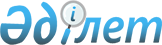 Об установлении квоты рабочих мест для инвалидов города Актобе
					
			Утративший силу
			
			
		
					Постановление акимата города Актобе Актюбинской области от 21 октября 2016 года № 4405. Зарегистрировано Департаментом юстиции Актюбинской области 9 ноября 2016 года № 5125. Утратило силу постановлением акимата города Актобе Актюбинской области от 23 февраля 2022 года № 927
      Сноска. Утратило силу постановлением акимата города Актобе Актюбинской области от 23.02.2022 № 927 (вводится в действие по истечении десяти календарных дней после дня его первого официального опубликования).
      В соответствии со статьей 31 Закона Республики Казахстан от 23 января 2001 года "О местном государственном управлении и самоуправлении в Республике Казахстан", статьями 9, 27 Закона Республики Казахстан от 6 апреля 2016 года "О занятости населения" и приказом Министра здравоохранения и социального развития Республики Казахстан от 13 июня 2016 года "Об утверждении Правил квотирования рабочих мест для инвалидов", зарегистрированного в Реестре государственной регистрации нормативных правовых актов за № 14010, акимат города Актобе ПОСТАНОВЛЯЕТ:
      1. Установить квоту рабочих мест для инвалидов города Актобе, без учета рабочих мест на тяжелых работах, работах с вредными, опасными условиями труда:
      от пятидесяти до ста человек – в размере двух процентов;
      от ста одного до двухсот пятидесяти человек - в размере трех процентов;
      свыше двухсот пятидесяти одного человека - в размере четырех процентов от численности рабочих мест.
      2. Контроль за исполнением настоящего постановления возложить на заместителя акима города Актобе М.Кабыл.
      3. Настоящее постановление вводится в действие со дня его первого официального опубликования.
					© 2012. РГП на ПХВ «Институт законодательства и правовой информации Республики Казахстан» Министерства юстиции Республики Казахстан
				
      Аким города

И.Испанов
